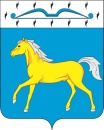 ПРИХОЛМСКИЙ СЕЛЬСКИЙ СОВЕТ ДЕПУТАТОВМИНУСИНСКОГО РАЙОНАКРАСНОЯРСКОГО КРАЯРОССИЙСКАЯ ФЕДЕРАЦИЯРЕШЕНИЕ08.11.2023			           п. Прихолмье             	              № 157-рсО назначении итогового собрания  граждан Прихолмского сельсовета по выдвижению инициативного проекта на конкурсный отбор для получения финансовой поддержки из бюджета Красноярского края по программе поддержки местных инициатив (ППМИ-2024)На основании Закона Красноярского края от 07.07.2016 № 10-4831 
«О государственной поддержке развития местного самоуправления Красноярского края», постановления Правительства Красноярского края 
от 30.09.2013 № 517-п «Об утверждении государственной программы Красноярского края «Содействие развитию местного самоуправления», в соответствии с решением Прихолмского сельского Совета депутатов от 26.11.2020 г. № 11-рс «Об утверждении Положения о порядке организации и проведения собраний, конференций граждан в Прихолмском сельсовете», руководствуясь Уставом Прихолмского сельсовета, Прихолмский сельский Совет депутатов, РЕШИЛ:          1. Назначить итоговое собрание граждан Прихолмского сельсовета по выдвижению инициативного проекта на конкурсный отбор для получения финансовой поддержки из бюджета Красноярского края по программе поддержки местных инициатив (ППМИ-2024), которое состоится 07 декабря 2023 года по адресу: Красноярский край, Минусинский район, п. Притубинский, ул. Комсомольская, д. 16, в сельском клубе в 11.00 часов.          2. Контроль за исполнением настоящего Решения оставляю за собой.           3. Настоящее решение вступает  в силу в день, следующий за днем его  официального опубликования в официальном печатном издании «Прихолмские вести».Председатель сельского Совета депутатов                                Л.А. Клямм Глава Прихолмского сельсовета                                                Ю.В. Гусева